Moog One Captures TEC Award for Outstanding Technical AchievementAnaheim, Calif. –  January 20, 2020 – Moog Music Inc. was recognized for Outstanding Technical Achievement during the 35th Annual TEC Awards, held on January 19th at the Anaheim Hilton in California. The Moog One was awarded the top spot in the Musical Instrument Hardware category. Presented by The NAMM Foundation, The NAMM TEC Awards are bestowed annually in celebration of the pro audio community by recognizing the individuals, companies, and technical innovations behind today's sound recordings, live performances, films, television, video games and other media. 

“The Moog One is the culmination of Moog’s decades of experience and the boundless work and creativity by our entire staff,” said Mike Adams, President of Moog Music. “We are grateful not only to our loyal customers around the world, but also to the artists who inspire and motivate us to push our own boundaries. It is the creative friction between art and technology that is at the root of everything we do at Moog.”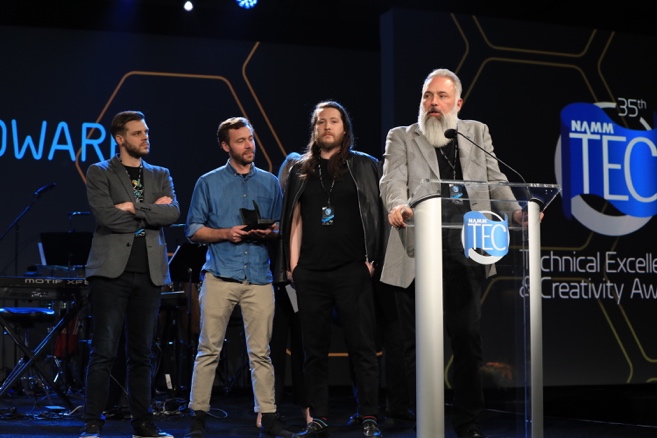 Watch Moog One: A Meditation On Listeninghttps://www.moogmusic.com/media/moog-one-meditation-listeningMoog One is a programmable, tri-timbral, polyphonic, analog dream-synth designed to inspire imagination, stimulate creativity and unlock portals to vast new realms of sonic potential. The first polyphonic synth from Moog in 35 years, Moog One is the culmination of years of research and has been developed to exceed principal expectations of a polyphonic Moog instrument. Moog One's iconic angled Front Panel groups single-function knobs together by module — Oscillators, Filters, Envelopes, LFOs, etc. — in a way that is reminiscent of the original Moog modular synthesizers, as well as the legendary Minimoog Model D.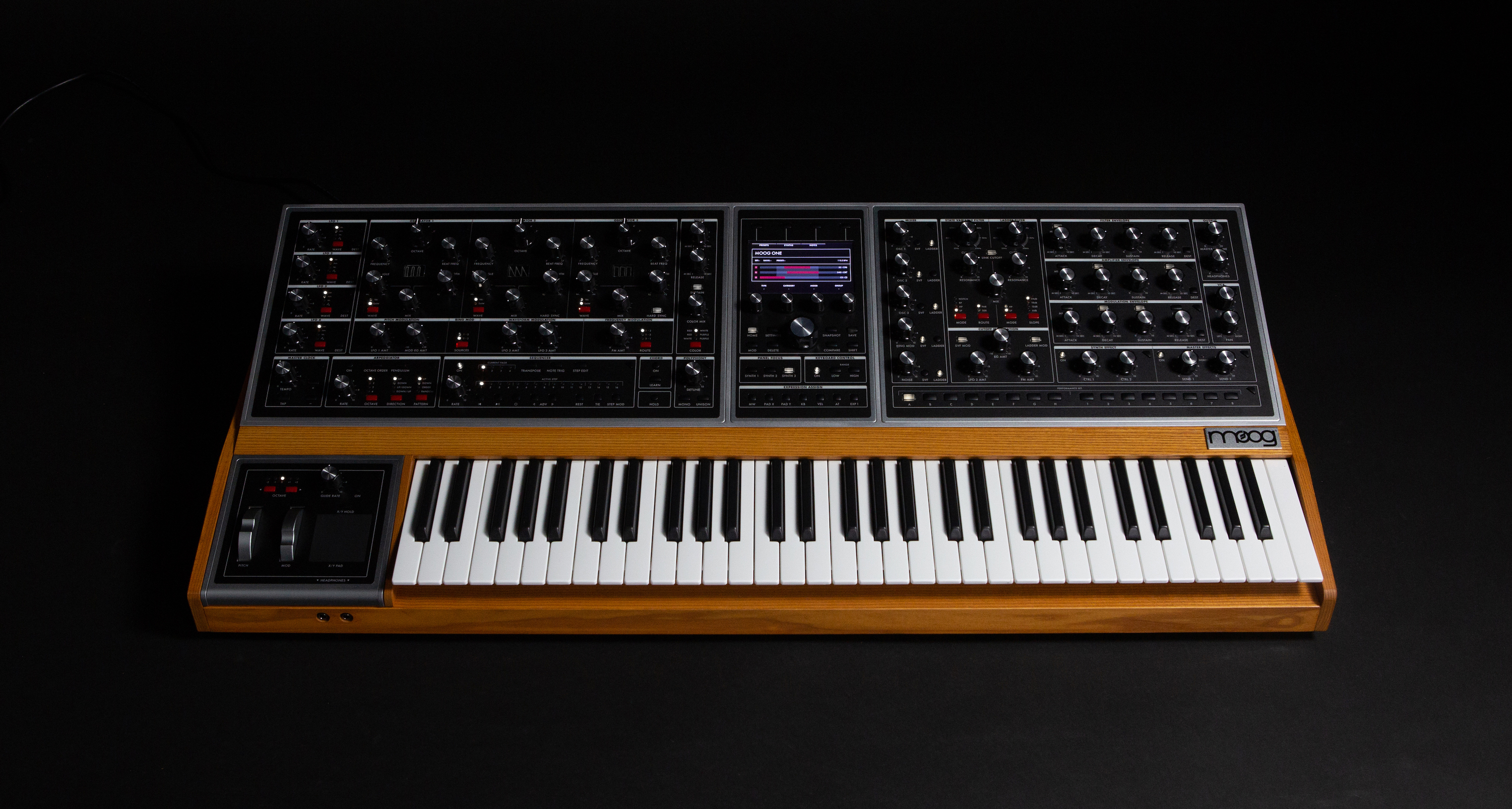 For more information on Moog One, please visit https://www.moogmusic.com/products/moog-one. About Moog Music:
Moog Music is the leading producer of analog synthesizers in the world. The employee-owned company and its customers carry on the legacy of its founder, electronic musical instrument pioneer Dr. Bob Moog. All of Moog’s instruments are hand built in its factory on the edge of downtown Asheville, NC.About the TEC Awards: Presented annually by the NAMM Foundation during The NAMM Show, The NAMM TEC Awards recognize the individuals, companies and technical innovations behind the sound of recordings, live performances, films, television, video games and other media in 31 Technical and Creative Achievement Categories. The Les Paul Award is given at the event in tribute to musical artists and others whose work has exemplified the creative application of audio technology. Through its Hall of Fame, The TEC Awards also honors the pioneers of audio technology and the music industry’s most accomplished producers and audio technicians. The NAMM Foundation’s TECnology Hall of Fame celebrates innovations and ground breaking technical achievements of the past. For more information, visit www.tecawards.org About NAMM:The National Association of Music Merchants (NAMM) is the not-for-profit association with a mission to strengthen the $17 billion music products industry. NAMM is comprised of approximately 10,400 members located in 104 countries and regions. NAMM events and members fund The NAMM Foundation's efforts to promote the pleasures and benefits of music, and advance active participation in music making across the lifespan. For more information about NAMM, please visit www.namm.org, call 800.767.NAMM (6266) or follow the organization on Facebook, Instagram and Twitter.Contact: 
Jeff TouzeauPublic RelationsHummingbird Media, Inc.(914) 602-2913jeff@hummingbirdmedia.com